п.19 "а" Раскрытие информации  о размерах платы за технологическое присоединение к электрическим сетям ООО "Амурские коммунальные системы" на 2021 годИсточник официального опубликования: Приказ Управления государственного регулирования цен и тарифов Амурской области №147-пр/э от 16.12.2020 "Об установлении размера платы за технологическое присоединение к электрическим сетям территориальных сетевых организаций, расположенных в границах Амурской области, на 2021г" (опубликован на официальном интернет-портале правовой информации (http://pravo.gov.ru/) 23.12.2020, № опубликования 2801202012230009))http://www.tarifamur.ru/files/orders/2405.pdf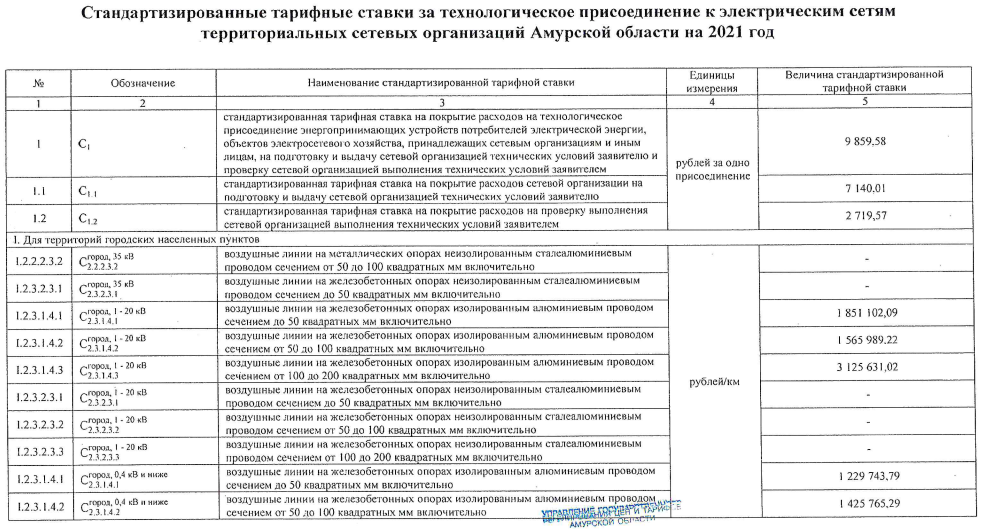 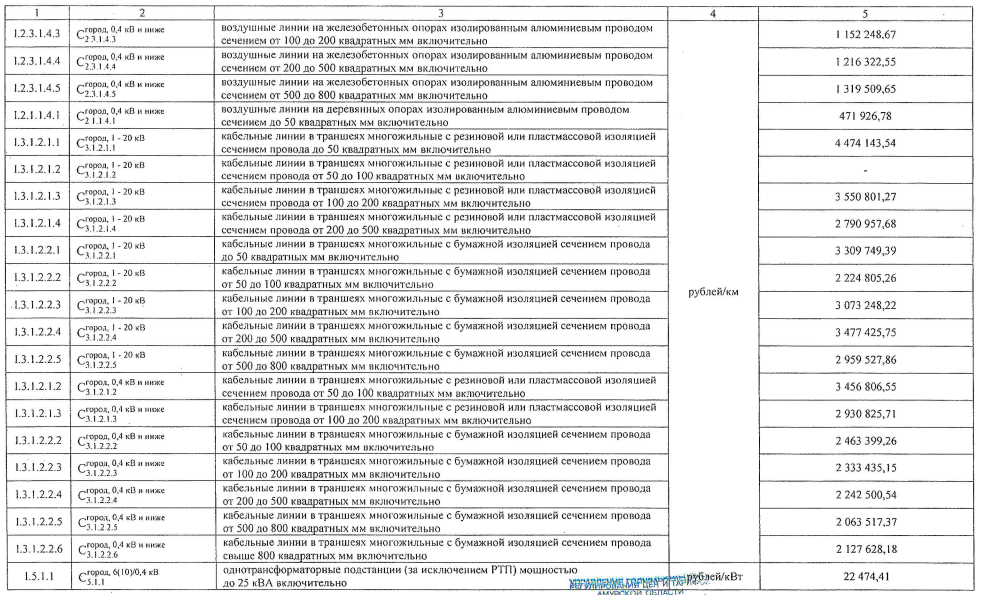 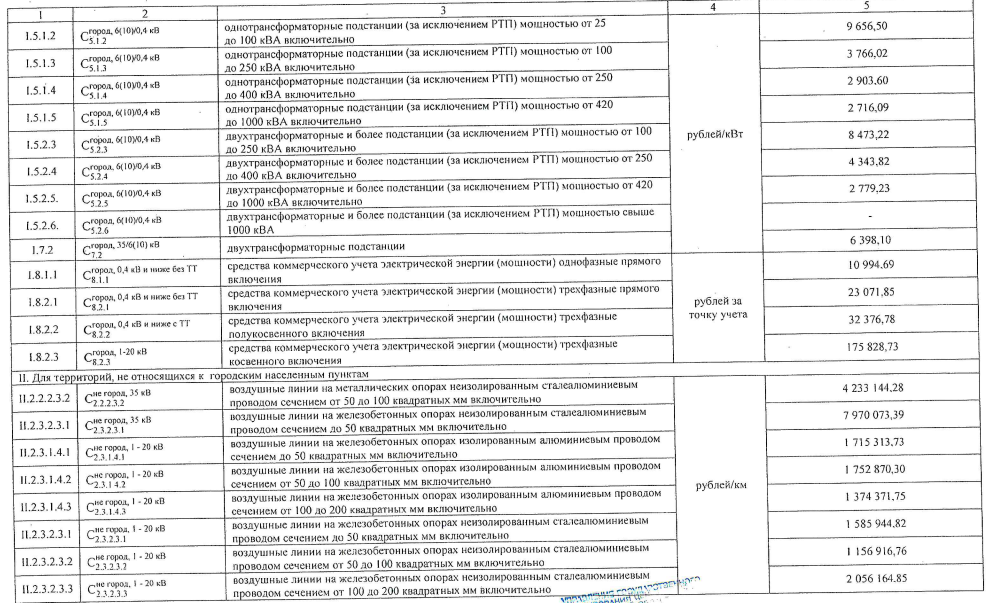 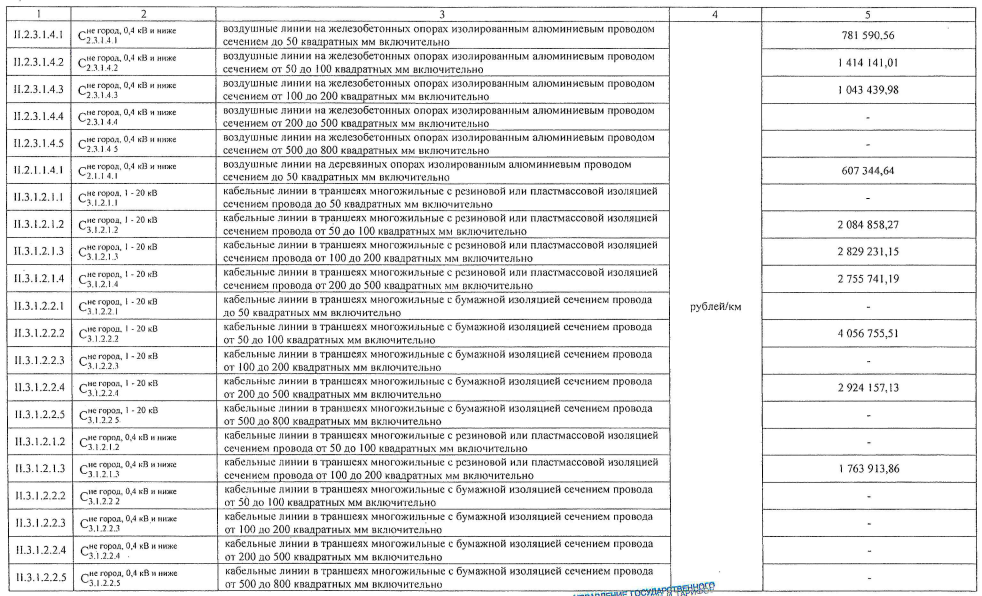 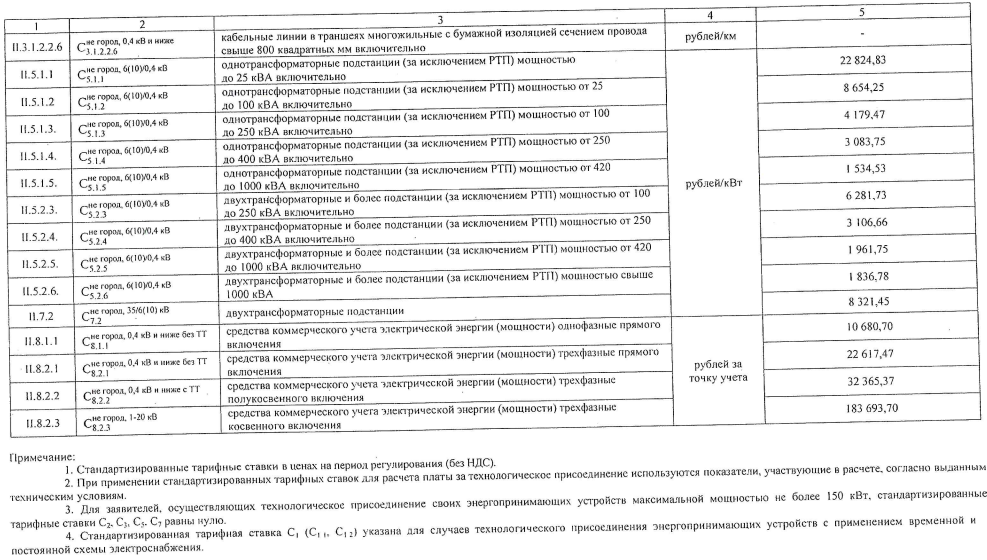 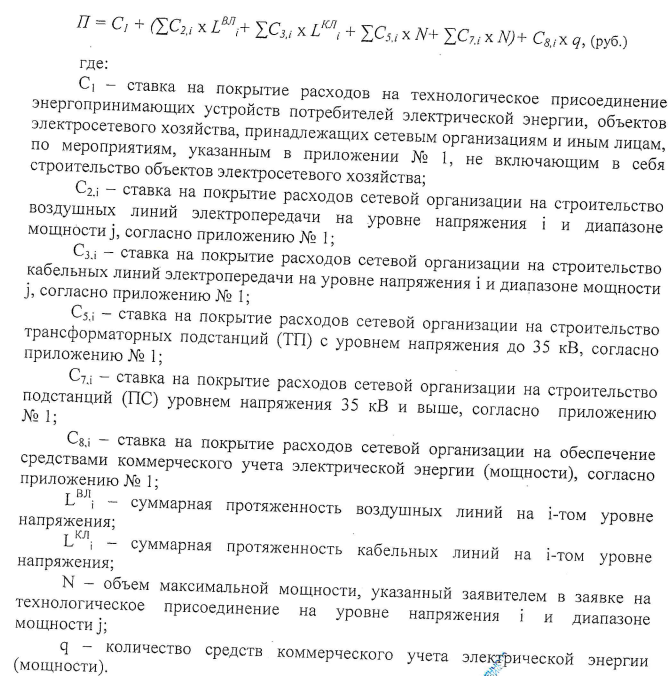 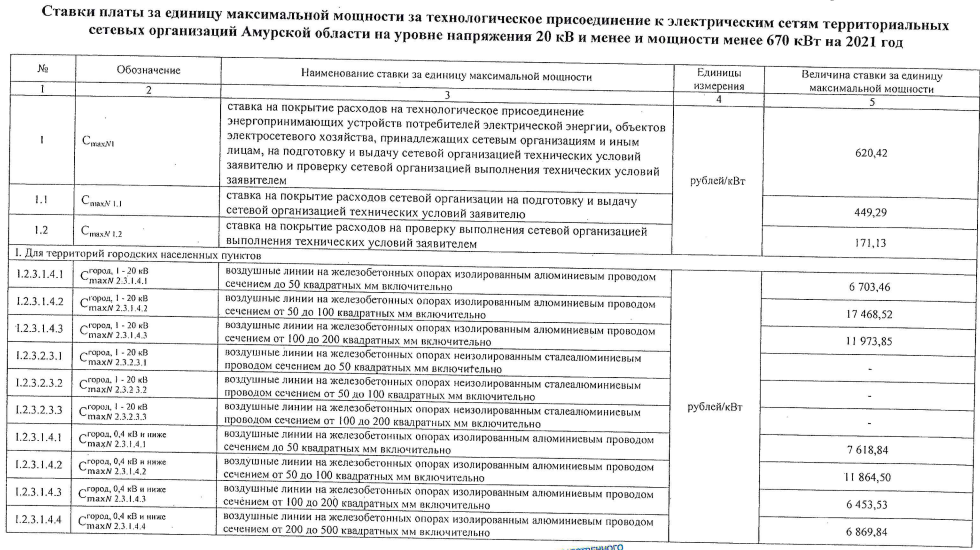 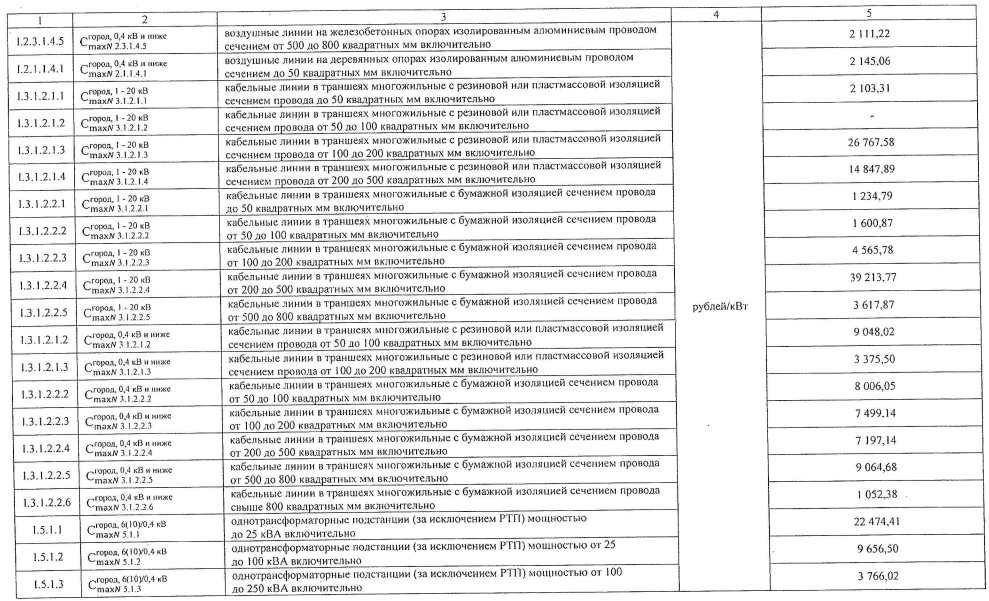 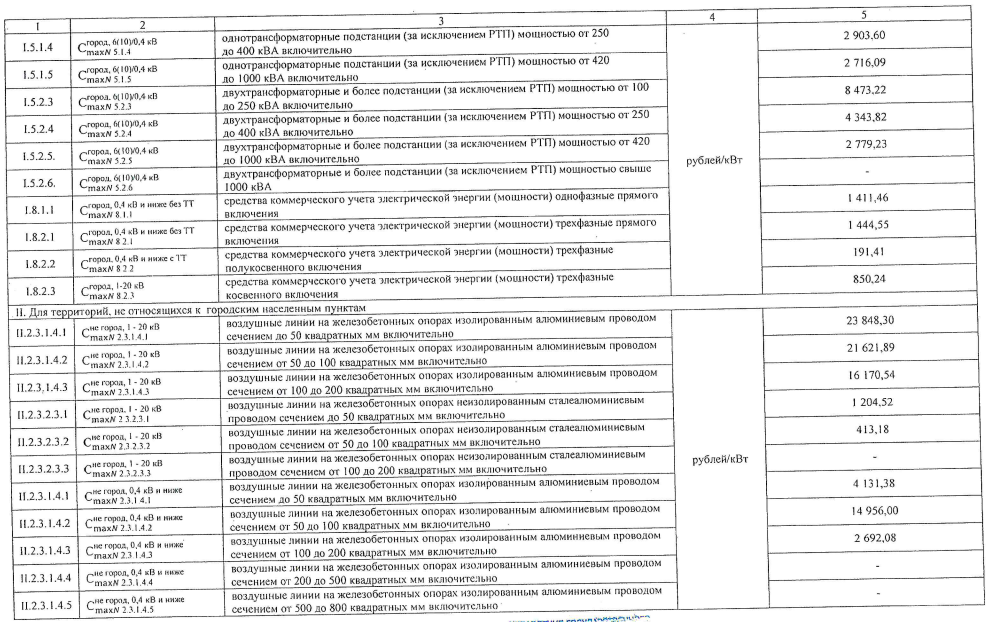 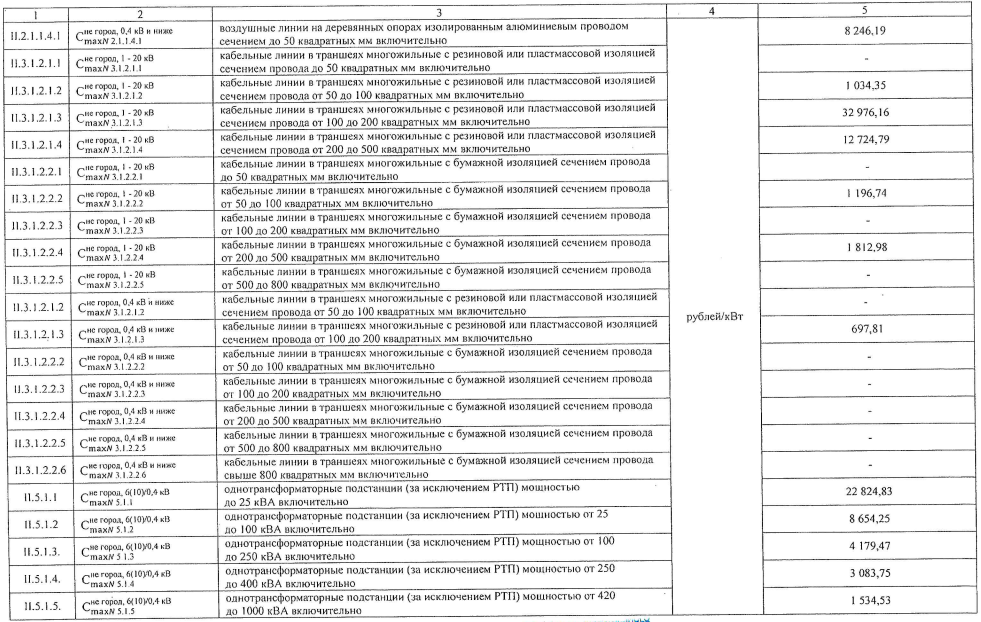 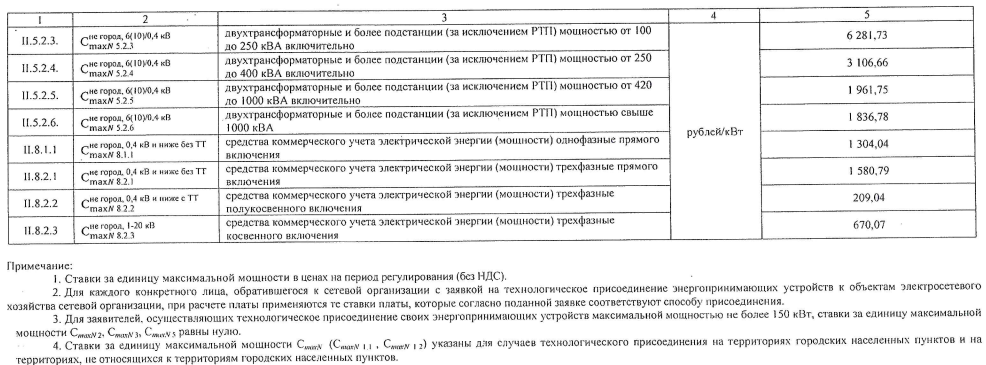 